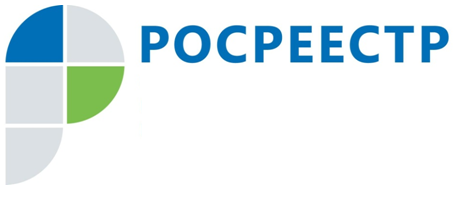 #РосреестрВзаимодействие Росреестра и МФЦВ рамках проводимой работы над повышением качества предоставления государственных услуг Росреестра на площадках МФЦ в период с 17.10 по 22.10 текущего года начальник отдела правового обеспечения Управления Росреестра по Чеченской Республике Залина Бибиева провела обучающие семинар-совещания со специалистами многофункциональных центров предоставления государственных и муниципальных услуг Чеченской Республики.В ходе обучения подробно проанализированы наиболее часто встречающиеся вопросы, возникающие при приеме документов по оказанию государственных услуг Росреестра, в том числе разъяснен порядок уплаты государственной пошлины за совершение отдельных регистрационных действий.Особое внимание участники встречи уделили порядку приема заявлений и прилагаемых к ним документов в процессе безбумажного документооборота между Росреестром и МФЦ.Заместитель руководителя Управления Росреестра по Чеченской РеспубликеА.Л. Шаипов